О проведении общественных обсуждений эскизного проекта по благоустройству территории парка «Восток», сроков представления, рассмотрения и оценки предложений граждан, организацийС целью благоустройства мест массового отдыха населения на территории Арсеньевского городского округа, в соответствии с Федеральными законами от                        06 октября 2003 года № 131-ФЗ «Об общих принципах организации местного самоуправления в Российской Федерации», от 21 июля 2014 года № 212-ФЗ «Об основах общественного контроля в Российской Федерации», постановления администрации Арсеньевского городского округа от 16 марта 2017 года № 148-па «Об утверждении Положения о порядке организации и проведения на территории Арсеньевского городского округа общественных обсуждений», протокола подведения итогов общественных обсуждений о выборе места массового отдыха населения (городского парка) на территории Арсеньевского городского округа, подлежащего благоустройству в 2017 году от 28.04.2017 № 1, руководствуясь Уставом Арсеньевского городского округа, администрация Арсеньевского городского округаПОСТАНОВЛЯЕТ:1. Провести на территории Арсеньевского городского округа общественные обсуждения по вопросу утверждения эскизного проекта по благоустройству территории парка «Восток». 2. Установить срок проведения общественных обсуждений с 05 мая по 05 июня 2017 года.3. Отделу содержания городских территорий управления жизнеобеспечения администрации Арсеньевского городского округа (Орлов):- вести прием предложений и (или) дополнений к предложенному эскизному проекту от жителей и организаций всех форм собственности Арсеньевского городского округа по адресу: г. Арсеньев, ул. Ленинская, д. 8, каб. 219, Email:ecolog@ars.town;- по окончании общественных обсуждений в течение 2-х рабочих дней подвести итоги и опубликовать их на официальном сайте администрации городского округа.4. Предложения и (или) дополнения принимаются с 09.00 05 мая до 09.00                         05 июня 2017 года в виде заявки по форме согласно приложению к настоящему постановлению.5. Создать и утвердить прилагаемый состав комиссии (по должностям) по подготовке и проведению общественных обсуждений на время их проведения.6. Комиссия осуществляет рассмотрение и оценку поступивших заявок на предмет соответствия заявки установленным настоящим постановлением требованиям. 7. Заявки, не отвечающие требованиям, установленным настоящим постановлением, отклоняются.8. Комиссией проводится оценка поступивших заявок путем голосования.9. Организационному управлению администрации Арсеньевского городского округа (Абрамова) направить настоящее постановление для официального опубликования в средствах массовой информации и размещения на официальном сайте администрации Арсеньевского городского округа.10. Контроль за исполнением настоящего постановления возложить на первого заместителя главы администрации Арсеньевского городского округа.Глава городского округа                                                                                         А.В. КовальУТВЕРЖДЕНпостановлением    администрацииАрсеньевского городского округа от «04» мая 2017 года № 272-паСостав комиссии по проведению на территории Арсеньевского городского округа общественных обсуждений (по должностям)________________Приложениек постановлению администрации Арсеньевского городского округа от от «04» мая 2017 года № 272-паФОРМАВ Отдел содержания городских территорий управления жизнеобеспечения администрации городского округаОт____________________________________(указывается ФИО полностью, наименование организации)______________________________________________________________________________Номер контактного телефона:_____________ЗАЯВКА1. Предложения и (или) дополнения к эскизному проекту благоустройства территории парка «Восток».2. Обоснование.________________________               _______________                   ___________________                              ФИО                                                                        подпись                                                                   дата_________________________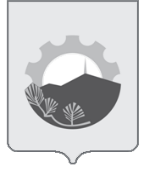 АДМИНИСТРАЦИЯ АРСЕНЬЕВСКОГО ГОРОДСКОГО ОКРУГА П О С Т А Н О В Л Е Н И Е04 мая 2017 годаг.Арсеньев№272-паПредседатель комиссии- первый заместитель главы администрации городского округа;Секретарь комиссии- главный специалист отдела содержания городских территорий управления жизнеобеспечения администрации городского округа;Члены комиссии:- начальник управления архитектуры и градостроительства администрации городского округа;- начальник управления жизнеобеспечения администрации городского округа;- заместитель начальника управления жизнеобеспечения администрации городского округа;- начальник  отдела содержания городских территорий управления жизнеобеспечения администрации городского округа;- главный специалист организационного управления администрации городского округа;Представители Думы Арсеньевского городского округа- 2 человека (по согласованию);Представитель политической партии «Единая Россия»- (по согласованию);Представитель общественной организации АГСП «Арсеньевский городской Совет пенсионеров» - орган общественной самодеятельности- ( по согласованию);Представитель молодежного совета Арсеньевского городского округа- (по согласованию);Представитель общероссийской общественной организации «Всероссийское общество инвалидов»- (по согласованию)